Подводим итоги профсоюзного Конкурса детского рисунка и поздравляем победителей в номинации «75-летие Победы»!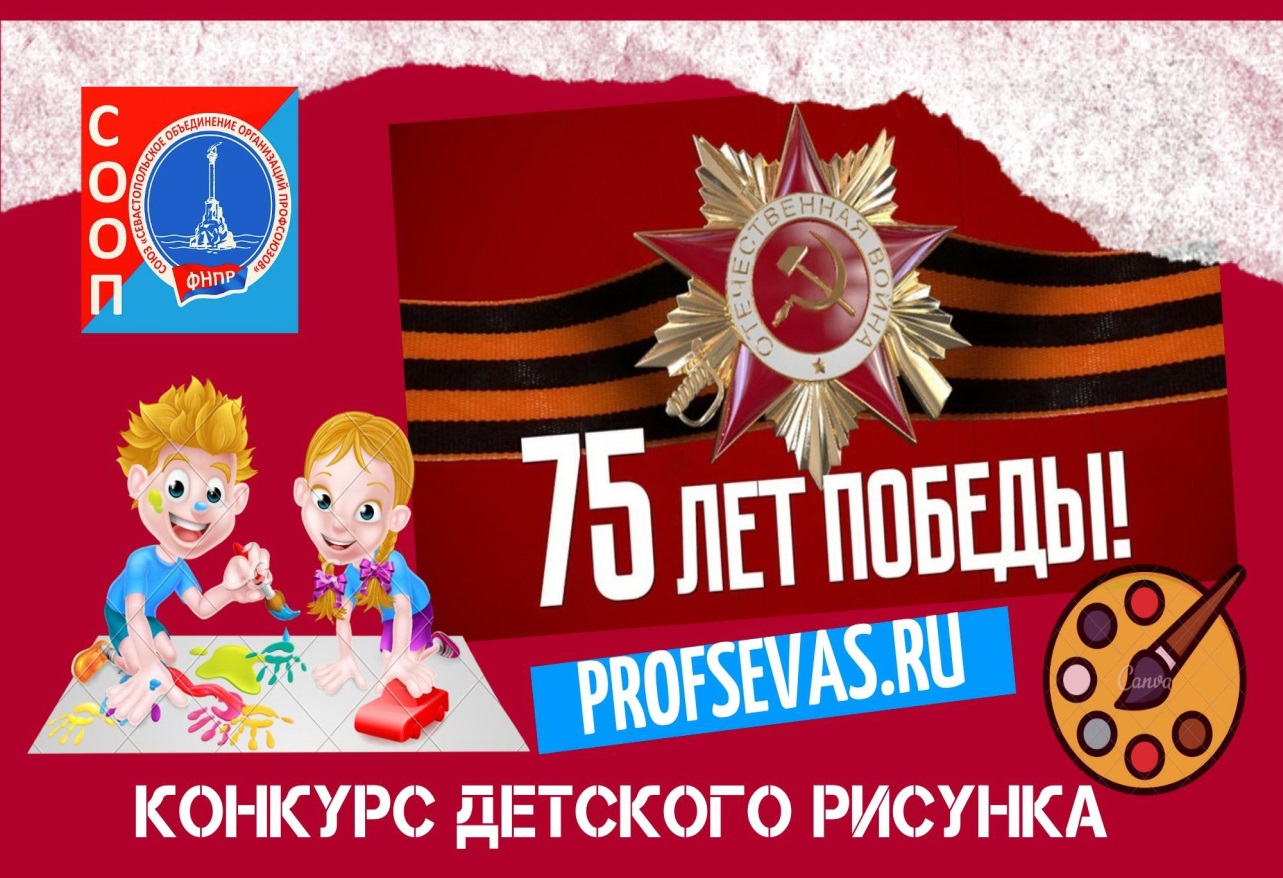 КонкурсыЗакончились майские праздники и пришло время подвести итоги нашего Конкурса детского рисунка, прошедшего в двух номинациях: «Мир! Труд! Май!» и «75-летие Победы».Всего на конкурс в обеих номинациях было представлено 256 работ, созданных ребятами трёх возрастных категорий: от 4 до 7 лет, от 8 до 12 лет и от 12 до 16 лет.Мы в очередной раз получили возможность убедиться как же богата севастопольская земля талантами, как ценят и чтут сегодняшние мальчишки и девчонки наши славные традиции и подвиги. И это главный вывод, который сделали все те кто вынужден был выбирать лучших из столь огромного числа претендентов.Конечно это не был технический выбор «кто лучше рисует?», оценка производилась по совокупности составляющих, в том числе оригинальности замысла, воплощения задуманного и возраста участника. Каждый из членов жюри, в роли которого, напомним, выступили члены Президиума Союза «Севастопольское объединение организаций профсоюзов», оценивал три лучших на его взгляд работы в каждой возрастной категории, которым соответственно присваивалось от 1 до 3 баллов. Затем баллы суммировались и по их общему количеству определялись обладатели призовых мест.Итоги конкурса в номинации «Мир!Труд!Май!» мы подвели чуть раньше. С результатами все желающие могут ознакомиться ЗДЕСЬВ конкурсе «75-летие Победы», итоги которого мы оглашаем сегодня, было представлено 198 работ! Выбор был не просто тяжёлым, — голоса разделились поровну между значительной группой участников. По отдельным работам, для определения лучших, пришлось проводить даже дополнительное голосование! И вот долгожданные итоговые результаты:В категории от 4 до 7 лет :Дипломом 1-ой степени награждается: Безбородова Таисия, 7 летАвтор: Безбородова Таисия, 7 лет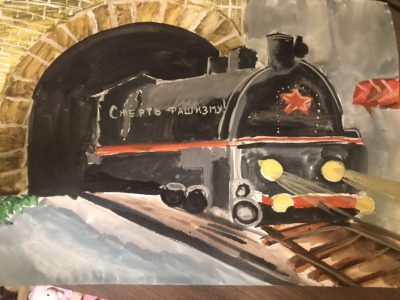 Дипломом 2-ой степени награждается: Мустафин Виктор, 4 года



Автор: Мустафин Виктор, 4 года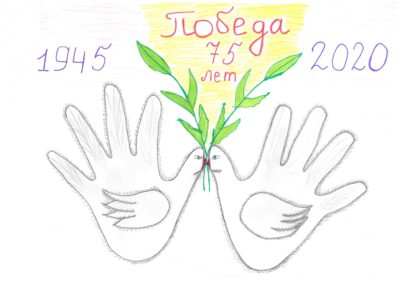 Дипломами 3-ей степени награждаются: Аброскин Дмитрий, 7 лет и Павлюк Алина, 7 лет



Автор: Аброскин Дмитрий, 7лет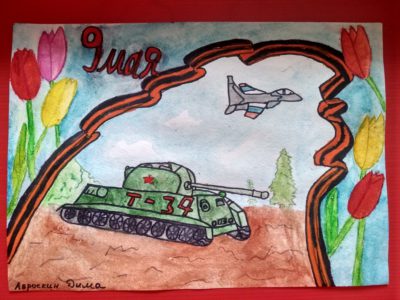 



Автор: Павлюк Алина, 7 лет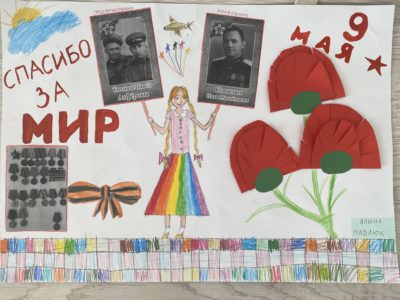 В категории от 8 до 12 лет:Дипломом 1-ой степени награждается: Тарлыгина Маргарита, 10 летАвтор: Тарлыгина Маргарита, 10 лет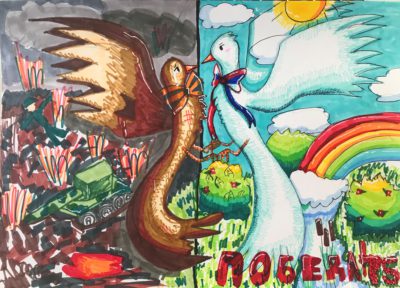 Дипломом 2-ой степени награждается: Копосова Наталья, 12 летАвтор: Копосова Наталья, 12 лет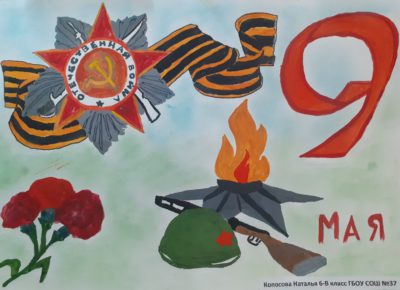 Дипломами 3-ей степени награждаются: Черкасова Вика, 12 лет и Менчик Маргарита, 12 летАвтор: Черкасова Вика, 12 лет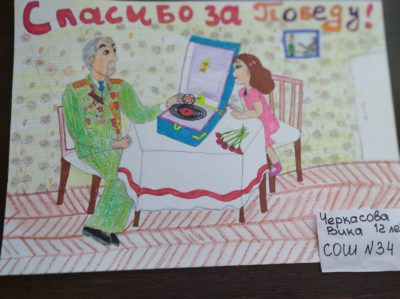 Автор: Менчик Маргарита, 12 лет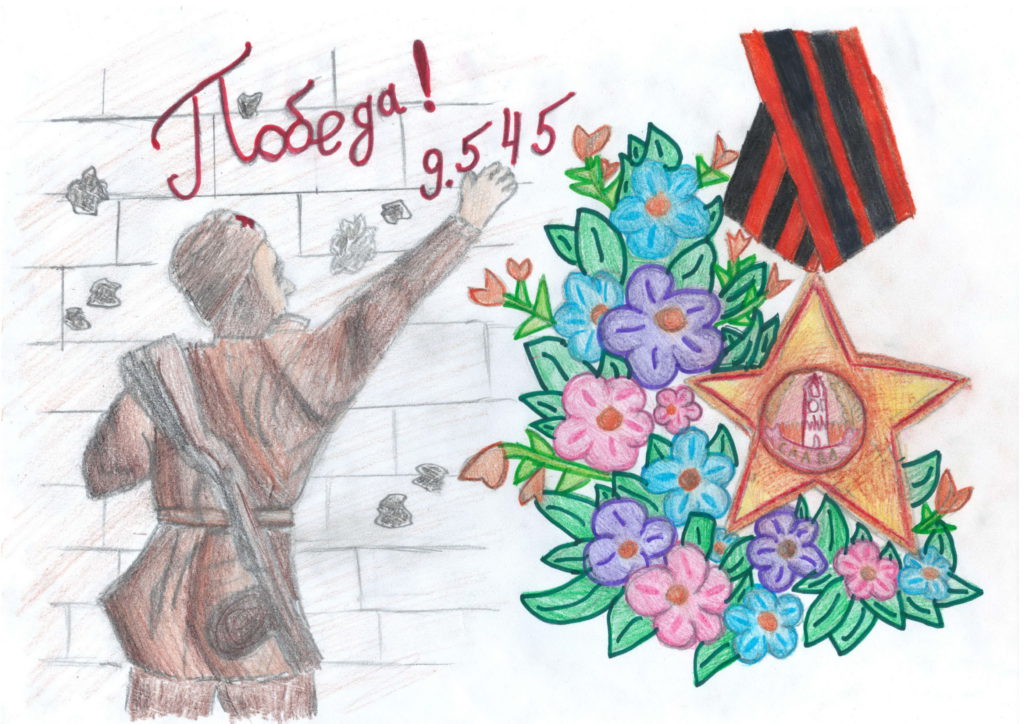 В категории от 13 до 16 лет:Дипломом 1-ой степени награждается: Ровная Александра, 13 лет


Автор: Ровная Александра, 13 лет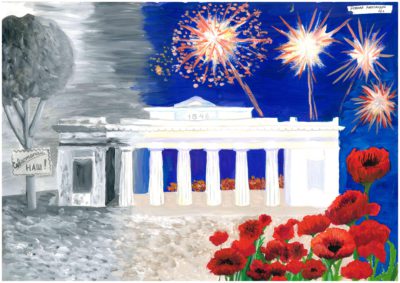 Дипломами 2-ой степени награждаются: Болоненков Николай, 13 лет и Попова Мария, 13 летАвтор: Болоненков Николай, 13 лет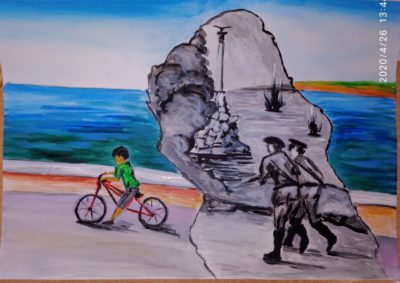 Автор: Попова Мария, 13 лет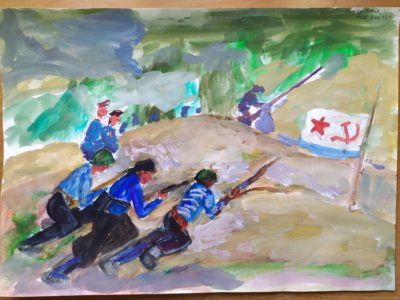 Дипломом 3-ей степени награждается: Клусс Анастасия, 14 лет

Автор: Клусс Анастасия, 14 лет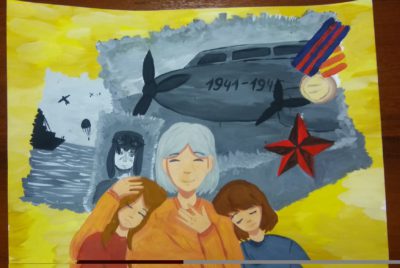 Награждение победителей состоится сразу как будет позволять эпидемиологическая ситуация. Следите за нашим сайтом! Мы также обязательно оповестим о дате награждения родителей призёров через контакты, оставленные в заявке на участие в конкурсе.Дорогие наши участники! Дорогие мальчишки и девчонки!Спасибо всем вам огромное за участие!Как мы уже подчёркивали все вы исключительно талантливы и достойны самой большой похвалы! Если вы не победили сейчас это не значит что вы рисуете хуже, это значит что вы обязательно победите в следующий раз, тем более, что наш Конкурс, вполне вероятно, станет ежегодным!Творческих успехов Вам!